Physics – Honors: Vector Addition (Adv.)          Name________________________________________Directions: Determine the magnitude and direction of the resultant vector.  Construct a diagram on the graph paper provided.  Be sure to show all work and report your answers with the appropriate units and significant figures.      You accelerate 7.0 m/s2 at 25 N of E and 4.0 m/s2 at 65 W of N.  Add the vectors and give the magnitude and direction of the resultant.  The chart is optional – use it if you wish.  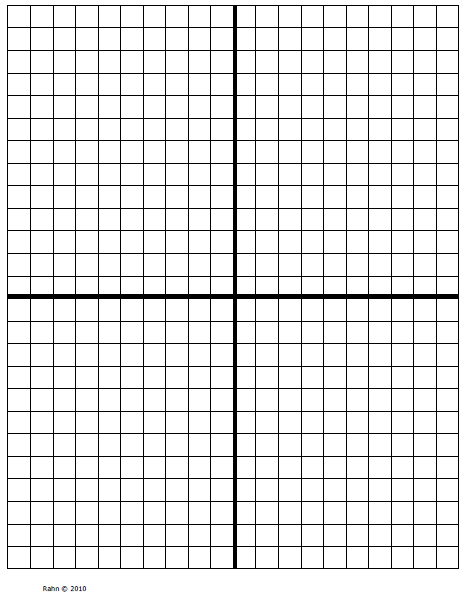 Name _____________________________________________You move with a velocity of 12 m/s at 40. E of N and 15 m/s at 20. W of S.  Add the vectors and give the magnitude and direction of the resultant.  The great, gray-green, greasy Zambezi River flows over Victoria Falls in south central Africa.  The falls are approximately 108 m high.  If the river is flowing horizontally at 3.60 m/s just before going over the falls, what is the velocity (magnitude and direction) of the water when it hits the bottom?  Ignore air resistance.  x-component of vectory-component of vectorvector 1:vector 1:vector 2:vector 2:sum of x-components =sum of y-components =x-component of vectory-component of vectorvector 1:vector 1:vector 2:vector 2:sum of x-components =sum of y-components =